COMMUNE DE TACOIGNIERES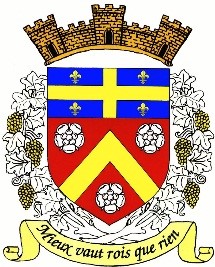 FICHE DE RENSEIGNEMENTS GARDERIE(une fiche par enfant)NOM de l’enfant :                                                                      Prénom :Date de naissance :Adresse :Père : NOM : 				n° Tél. Travail :             	Portable :Mère : NOM : 				n° Tél. Travail :		Portable :Tuteur légal : NOM : 		n° Tél. Travail :		Portable :Adresse mail : …………………………...……....……..…….….@....................................................Nom du médecin de famille : 					N° Tél. :Nom des personnes habilitées à récupérer votre enfant entre 16h30 et 19h :Nom :							n°Tél.Nom :							n°Tél.Nom :							n°Tél.Nom des personnes pouvant accueillir votre enfant après 19h (cas d’empêchement) :Nom :							n°Tél.Nom :							n°Tél.Nom :							n°Tél. Afin de prévoir au mieux le service de garderie, pouvez-vous indiquer dans quel créneau horaire vous pensez récupérer le plus souvent vos enfants en 2020-2021 : 16h30-17h30	           17h30-18h 	                  18h-18h30	               18h30-19hAUTORISATION DU REPRÉSENTANT LÉGALJe soussigné(e) ………………………………………………………………………..………………………..…, domicilié(e) à (adresse)……………………………………………………………………………………………..…………………………………………………………………………………………………………………………agissant en qualité de (1) père - mère - parent exerçant l’autorité parentale - tuteur, autorise  /  n’autorise pas (1) les personnes responsables à appeler les services d’urgences - Pompiers /SAMU en cas d’accident ou de maladie.							Date et signature du représentant légal(1) Rayer les mentions inutilesMerci de noter le numéro de téléphone de la garderie :01.30.88.31.25